ASSEMBLEA PRECONGRESSUALE ON-LINEhttps://meet.google.com/cys-stku-zin10 novembre 2021 ore 17:00 – 19:00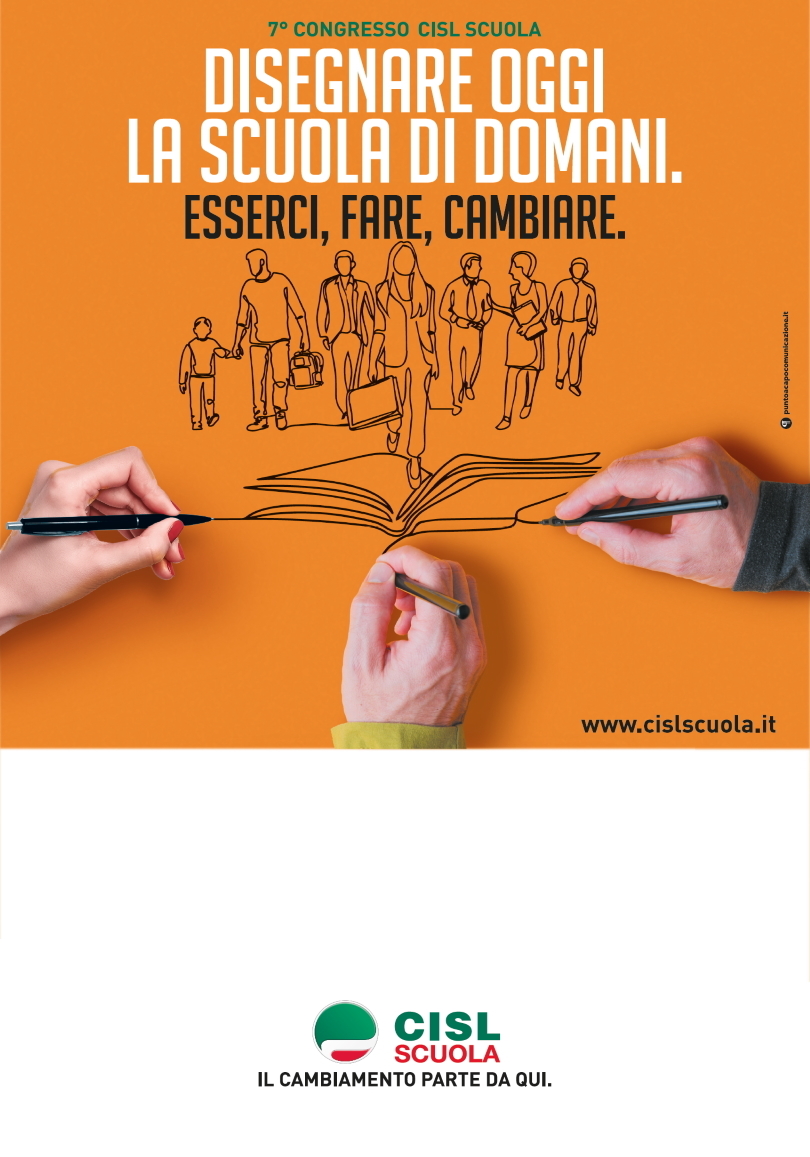 